Adı:Aşağıdaki kelimeleri örnekte yapıldığı gibi eşleştiriniz.( 7X3 = 21 Puan)                                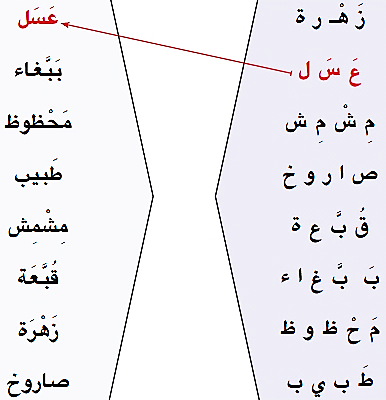 2.)  Aşağıdaki harfleri birleştirip noktalı yerlere yazınız.(12X2= 24 )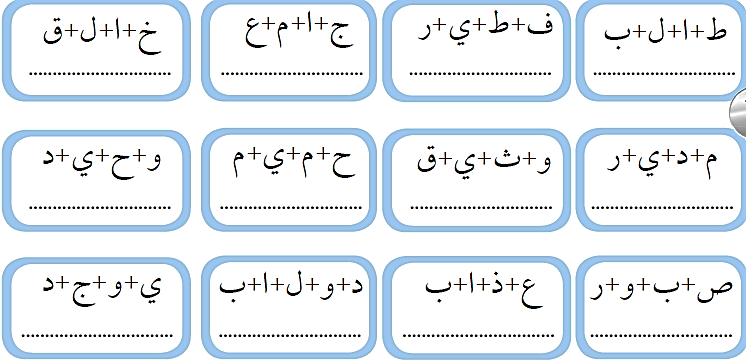 3.)Aşağıda gelen çoktan seçmeli sorulara cevap veriniz. (6x5= 30 Puan)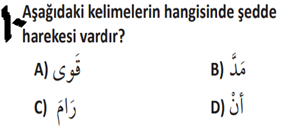 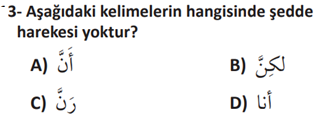 2)الْحَمْدُ للهأنا بِخَير،Cümlesinin anlamı aşağıdakilerden hangisidir?a) Bugün iyi değilim.      b) Ben iyiyim, Allah’a şükür. c) Sen iyisin, şükürler olsun.d) Senin adın ne?4)دَ فْ تَ رٌ  kelimesi aşağıdakilerden hangisinde doğru yazılmıştır? a)دَفْ ترٌb)دَفْتَرٌc)دَفْتَ رٌd)دَ فْةَ رٌ5)مفتاحٌkelimesini oluşturan harfler aşağıdakilerden hangisinde doğru olarak verilmiştir? a)م غ ت ح (bم غ ت ا حc)م ف ت حd)م ف ت ا ح6) Aşağıdakilerden hangisi “görüşmek üzere” demektir?a)كيفحالكb)إِلَي للّقَاءِc)الْحَمْدُ للهd)تَشَرَّفْتُ4.) Aşağıda verilen kelimeleri örnekte yapıldığı harfleri ayırınız.(5x2 = 10 Puan)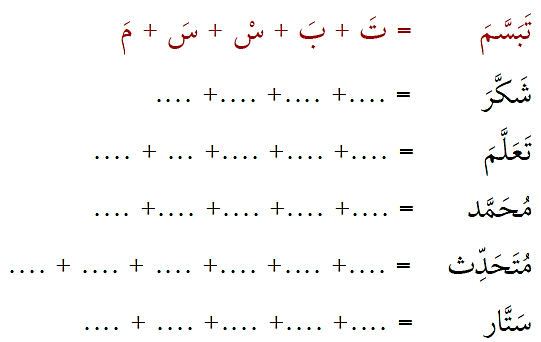 	……………  Ders öğretmenleriأتَمَنىَّلَكُمْالنَّجاَحَ(Size Başarılar Dilerim)5) Aşağıda selamlaşma ifadeleri verilmiştir. En uygun olan cevaplarla (rakamları kullanarak) eşleştiriniz. (5x3=15 Puan.)5) Aşağıda selamlaşma ifadeleri verilmiştir. En uygun olan cevaplarla (rakamları kullanarak) eşleştiriniz. (5x3=15 Puan.)5) Aşağıda selamlaşma ifadeleri verilmiştir. En uygun olan cevaplarla (rakamları kullanarak) eşleştiriniz. (5x3=15 Puan.)وَ عَلَيْكُمُ السَّلاَمُمَرٔحَبَاً-1انا بِخَيْر، الْحَمْدُ للهكيف حالك؟-2مَعَ السَّلاَمَةِصَبَاح الْخَيْر-3صَبَاحُ النّورإِلَي للّقَاءِ-4اَهْلًااَلسَّلاَمُ عَلَيْكُم-5